综合课程设计题目学院：专业：姓名：学号：目录第1章 高分子管材简介﹒﹒﹒﹒﹒﹒﹒﹒﹒﹒﹒﹒﹒﹒﹒﹒﹒﹒11.1 高分子管材概述 ﹒﹒﹒﹒﹒﹒﹒﹒﹒﹒﹒﹒﹒﹒﹒﹒﹒﹒﹒11.2 高分子管材分类 ﹒﹒﹒﹒﹒﹒﹒﹒﹒﹒﹒﹒﹒﹒﹒﹒﹒﹒﹒51.3 高分子管材常用树脂与助剂 ﹒﹒﹒﹒﹒﹒﹒﹒﹒﹒﹒﹒﹒﹒8第2章 高分子管材加工成型方法简介2.1 挤出成型2.2 工艺配方2.3 成型常见问题及解决方案第3章 高分子管材结构性能测试方法简介3.13.2第4章 高分子管材发展前景与展望4.14.2第1章 高分子管材简介1.1高分子管材概述高分子管材....图示例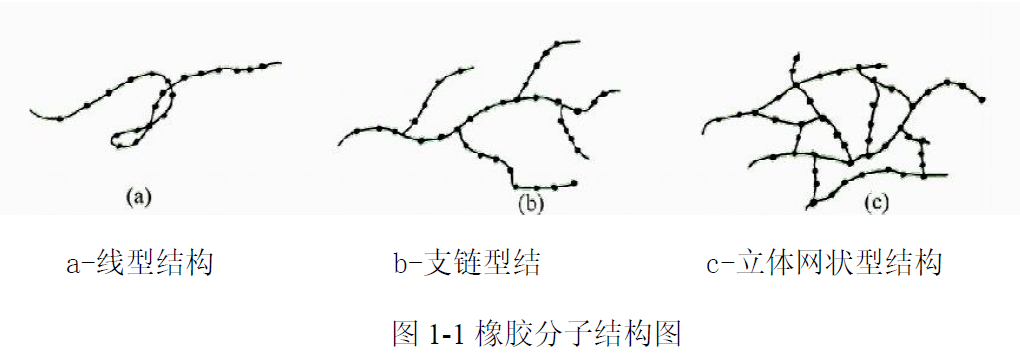 表示例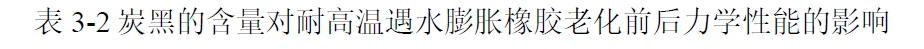 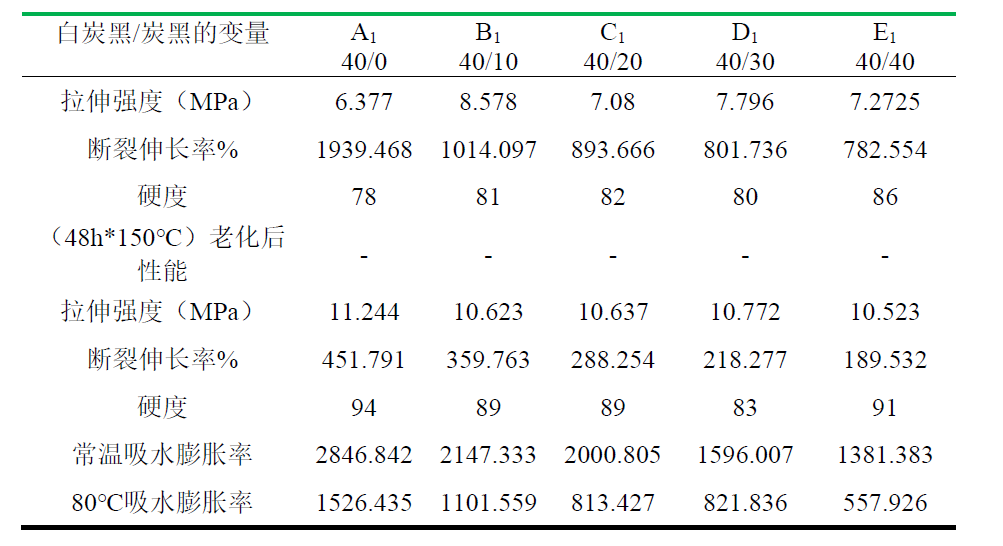 